В ПОМОЩЬ ШКОЛЬНИКАМПримерный план быстрого и правильного выполнения домашнего задания
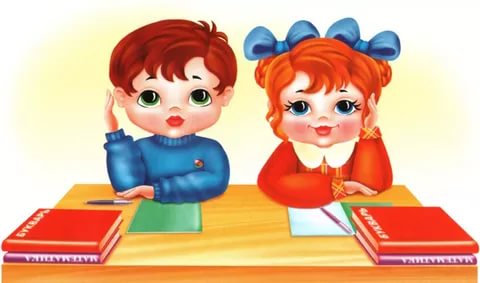 Составьте распорядок дня и всегда ему следуйте.Отдыхайте после школы. Можно погулять или просто отдохнуть.Держите в строгом порядке все вещи, тетради и учебники, школьные принадлежности.Поставьте будильник, чтобы не пропустить начало домашних занятий.Сосредоточьтесь и устраните все факторы, которые могут вас отвлечь: выключите телевизор, не общайтесь по телефону с друзьями.Делайте перерывы в занятиях, чтобы не переутомляться.Рационально распределяйте время: примерно рассчитайте заранее, на какие уроки сколько времени у вас будет уходить, учитывайте особенности школьного расписания, ваш уровень подготовки. Что-то можно отложить, сделать в выходные. Но основную массу уроков лучше делать сразу, когда вы пришли из школы, у вас свежи воспоминания, тему недавно объяснил учитель.Подумайте, с чего вам лучше начинать: с более лёгких заданий, или сложных.Работайте не спеша, чтобы избежать появления ошибок.Когда всё сделано, обязательно проверьте выполненную работу, постарайтесь найти и исправить недочёты.Занимайтесь тщательно, по графику, не отступая от плана, делайте перерывы, ответственно относитесь к каждому заданию, даже если оно кажется лёгким, всегда перепроверяйте ваши работы. Тогда вы будете правильно делать домашнее задание, тратить на это меньше времени.Социальный педагог отделения социальной реабилитации Н.А. Демченко 